Little Acorns Preschool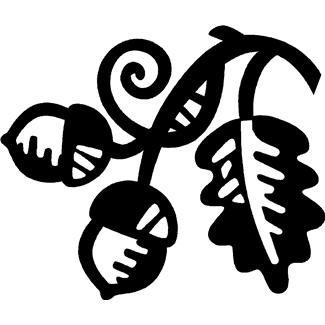 1078 Egypt Road, P.O. Box 874Oaks, PA 19456-0874610.666.6766  little-acorns-preschool.comREGISTRATION for 2020 – 2021 School YearChild’s Name:(Last)________________________(First)_______________________M____ F______Date of Birth: _______________  Nickname:________________________	What name would you like your child to learn to write:__________________________________Age as of August 31, 2020 __________  Does your child speak English? Yes____ No____Child lives with: Mother, Father, both, other (Please circle)PrimaryEmail:______________________________Address:___________________________________    City & Zip:______________________________________Parent Name:____________________________     Parent Name:_________________________________Parent Cell #1:______________________________Parent Cell #2:___________________________________House Phone:______________________________If your child has any special needs, please explain:______________________________________________________________________________________________________________________________________Has your child attended preschool before – YES  NO  Where - ____________________Has your child participated in group situations before (ie. gym class,)?  YES    NOClass Options_____ 3 Year Old Class (Age requirement 3 by August 31, 2020)	Meets 2 days T-Th from 9:00-12 pm					$180/month______Pre-K Class (Age requirement 4 by August 31, 2020)Meets 3 days M-W-F from 9:00-12pm					$205/month______Pre-K Plus Class (Age requirement 4 by August 31, 2020)	Meets 5 days M, T, W, Th, F from 9:00-12pm			             $310/month		Lunch Bunch ($10/session or Punch cards cost $50 for 6 sessions) Lunch Bunch is an after school lunch and play group which offers music, crafts and stories while providing peer socialization until 2 pm, families are required to send a lunch with their child.  Lunch Bunch is available M-Th (it is not available on Fridays).  Would you make use of the lunch bunch program?  	YES	NOHow did you first hear about Little Acorns Preschool? (please circle all applicable)Green Tree Church member            Friend/neighbor Current student family                    Former student familyWebsite                                             School signOther _______________________________________________Parent AgreementI wish to enroll my child.  Enclosed is a $60 non-refundable registration/activity fee made payable to Little Acorns Preschool.  I understand one-month tuition is due on or before August 1st 2020, which will be applied to the September tuition payment.  If the first tuition payment is not received by August 1st, I understand that my child’s class placement will be forfeited and the $60 registration/activity fee will NOT be refunded. I understand tuition is paid one month in advance August through April.Parent/Guardian Signature: ________________________________ Date: _____________